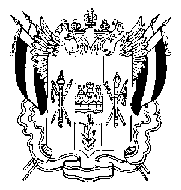 ТЕРРИТОРИАЛЬНАЯ ИЗБИРАТЕЛЬНАЯ КОМИССИЯ НЕКЛИНОВСКОГО РАЙОНА РОСТОВСКОЙ ОБЛАСТИПОСТАНОВЛЕНИЕ25 марта 2020 г.	 								№ 122-3с. ПокровскоеО назначении председателя участковой избирательной комиссии избирательного  участка № 2381, образованного для проведения общероссийского голосования по вопросу одобрения изменений в Конституцию Российской Федерации в месте временного пребывания участников голосования на территории Неклиновского района Ростовской области В соответствии с пунктом 2.5 Порядка общероссийского голосования по вопросу одобрения изменений в Конституцию Российской Федерации, утверждённого постановлением Центральной избирательной комиссии Российской Федерации от 20.03.2020 №244/1804-7, постановлением Территориальной избирательной комиссии Неклиновского района Ростовской области от 20.03.2020 №123-3  «О формировании участковой избирательной комиссии избирательного  участка, образованного для проведения общероссийского голосования по вопросу одобрения изменений в Конституцию Российской Федерации в месте(ах) временного пребывания участников голосования на территории Ивановского района Ростовской области», Территориальная избирательная комиссияПОСТАНОВИЛА:	1. Назначить председателем участковой избирательной комиссии избирательного  участка № 2381 образованного для проведения общероссийского голосования по вопросу одобрения изменений в Конституцию Российской Федерации в месте временного пребывания участников голосования на территории Ивановского района Ростовской области Стринжа Ларису Ивановну.	2. Председателю участковой  комиссии  участка для голосования, назначенному настоящим постановлением, в двухдневный срок со дня формирования участковой избирательной комиссии избирательного участка, образованного для проведения общероссийского голосования по вопросу одобрения изменений в Конституцию Российской Федерации в месте временного пребывания участников голосования на территории Ивановского района Ростовской области, организовать проведение первого заседания участковой избирательной комиссии.3. Направить настоящее постановление в Избирательную комиссию Ростовской области, участковую  избирательную комиссию избирательного участка № 2381.4. Разместить настоящее постановление на сайте Территориальной избирательной комиссии Неклиновского района Ростовской области в информационно-телекоммуникационной сети «Интернет».5. Контроль за исполнением настоящего постановления возложить на председателя Территориальной избирательной  комиссии Неклиновского района Ростовской области М.Ю. Сафонова Председатель комиссии						М.Ю. СафоновСекретарь комиссии							Н.А. Харченко